Grupa „Smerfy”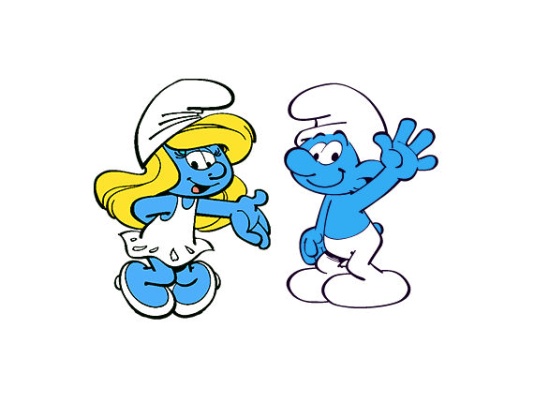 Maj II tydzieńTEMAT TYGODNIA:„Bajki, baśnie, legendy.”
WYBRANE ZADANIA DYDAKTYCZNO-WYCHOWAWCZE:rozwijanie percepcji słuchowejrozwijanie motoryki małej i precyzyjnych ruchów rąkpoznanie różnych rodzajów książek jako źródła mądrościkształcenie słownika czytanego rozwijanie umiejętności rozpoznawania i nazywania emocji odczuwanych w różnych sytuacjach budowanie wiary we własne siły rozwijanie myślenia przyczynowo-skutkowego uwrażliwienie na konieczność dbania o higienę osobistą rozwijanie poczucia rytmu i umiejętności tanecznych zachęcanie do aktywności ruchowych rozwijanie pamięci słuchowej i wzrokowej rozwijanie umiejętności komunikatywnych u dzieci poznanie roli księgarnipoznanie wybranych utworów z kanonu literatury dziecięcej poznanie roli muzyki w tworzeniu historii